Matematika 1.CUsporiadaj čísla podľa veľkosti. Začni najmenším.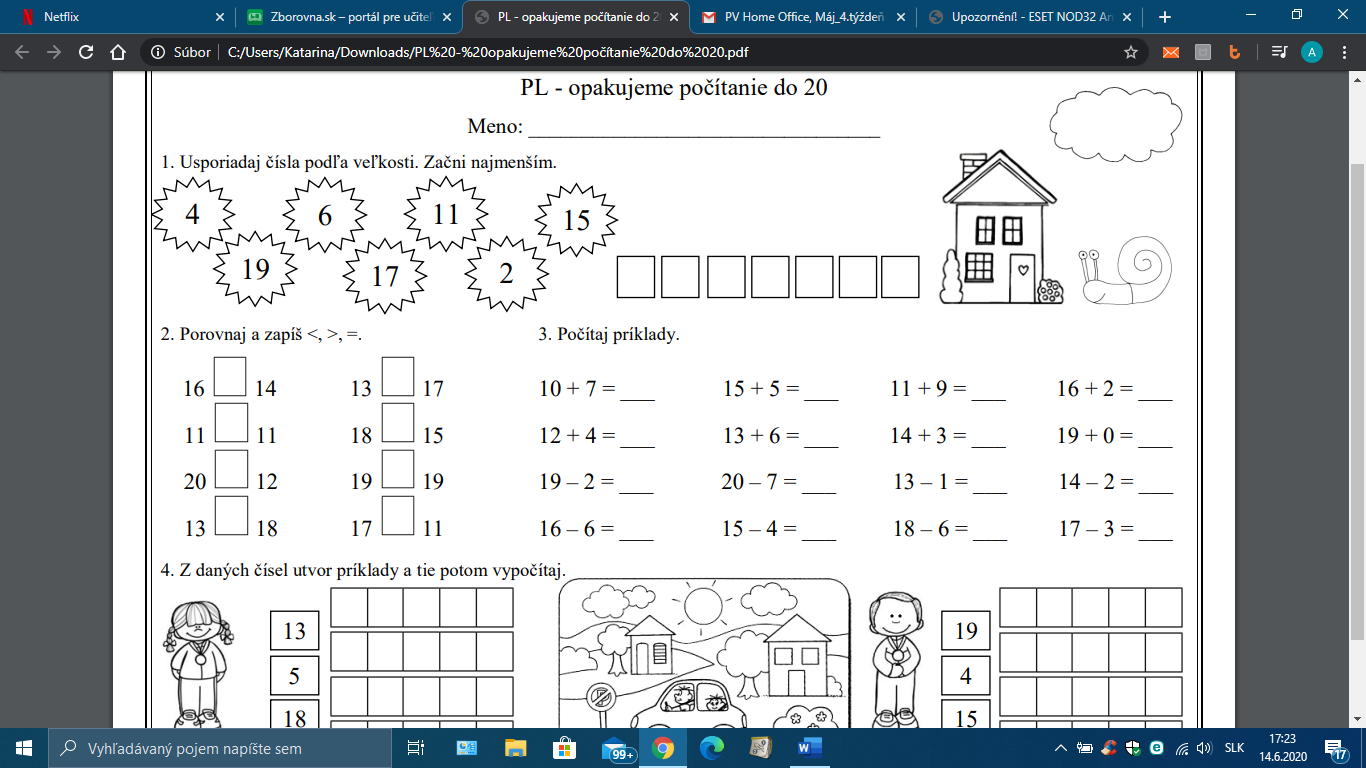 Porovnaj a zapíš < > =. Počítaj príklady.